    جامعة ديالى    جامعة ديالى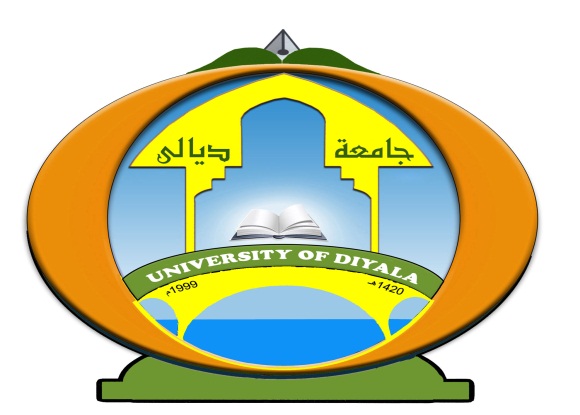  المـــــادة:علم النفس النمو المـــــادة:علم النفس النموكلية / العلوم الاسلامية كلية / العلوم الاسلامية   مدرس المادة:  مدرس المادة:  مدرس المادة:م . م . هيثم قاسم عبد الرزاققسم / علوم القرآن والتربية الاسلامية قسم / علوم القرآن والتربية الاسلامية               المـــــــرحلة :                          المـــــــرحلة :            الثانية الشعبـــــــــــة :                   الشعبـــــــــــة :                   الشعبـــــــــــة :                   السعي السنوي للعام الدراسي 2016/2015 السعي السنوي للعام الدراسي 2016/2015 السعي السنوي للعام الدراسي 2016/2015 السعي السنوي للعام الدراسي 2016/2015 السعي السنوي للعام الدراسي 2016/2015 السعي السنوي للعام الدراسي 2016/2015 تالاسمفصل الاولفصل الثانيالسعيالسعيتالاسمفصل الاولفصل الثانيرقماكتابةَ1احمد فارس عبدالخالق غائب151530ثلاثون درجة2اسراء عدنان نوري اسماعيل191635خمسة وثلاثون درجة3أسيل احمد قاسم محمد131730ثلاثون درجة4اشواق طالب اسماعيل طه201939تسعة وثلاثون درجة5ايه عبد الكريم محمد عباس151631واحد وثلاثون درجة6حسين رافع غافل حافظ121830ثلاثون درجة7حسين علي مهدي خميس151631واحد وثلاثون درجة8حيدر أحمد محمد لطيف171330ثلاثون درجة9ريسان عبد اللطيف خلف احمد141630ثلاثون درجة10زمن حسين محمد خلف192039تسعة وثلاثون درجة11زهراء طه مالك171936ستة وثلاثون درجة12زينب سلمان كريم 161531واحد وثلاثون درجة13سجا سعد عمران 171835خمسة وثلاثون درجة14سجاد حسن كريم 171532اثنان وثلاثون درجة15سجى عبد الستار احمد 171936ستة وثلاثون درجة16سعد حسين مهدي 131730ثلاثون درجة17سمية صالح مهدي171936ستة وثلاثون درجة18سجى نصيف جاسم181735خمسة وثلاثون درجة19عباس شاكر محمود141630ثلاثون درجة20عبد الحميد عطا الله داود171835خمسة وثلاثون درجة21عذراء محمد داود161733ثلاثة وثلاثون درجة22غفران مجيد فتاح192039تسعة وثلاثون درجة23فاطمة ابراهيم عكاب 191837سبعة وثلاثون درجة24محمد ناصر جدعان 171532اثنان وثلاثون درجة25مرتضى جواد كاظم 121830ثلاثون درجة26مروة فيصل حسين 161935خمسة وثلاثون درجة27مريم سعد ابراهيم 181735خمسة وثلاثون درجة28مها حسن حسين 141832اثنان وثلاثون درجة29نادية حيدر شكر 162036ستة وثلاثون درجة30ندى وليد حسن 161834أربعة وثلاثون درجة31نهاد محمد خضير 161632اثنان وثلاثون درجة32نبا رشيد حميد 181634أربعة وثلاثون درجة33هدى عباس طه161733ثلاثة وثلاثون درجة34وصال خلف سلمان 171936ستة وثلاثون درجة35ياسين قاسم كاظم151631واحد وثلاثون درجة36ميس مشعان حسن 